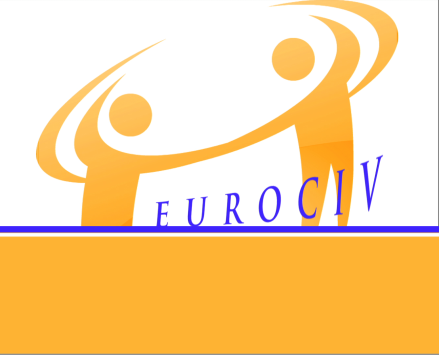 Voices of the Unheard: View from Civil SocietyA short documentary The documentary without English subtitles and final editing can be seen at the following link: https://archive.org/details/Voicesfromtheunheard640360h264